Task 10:Complete the specimen exam in your revision books (starts on page 150). You will need to use the CD hat is the back of your books. The answers start on page 169.When you have finished, add up your marks and give yourself a grade. Use the table below to calculate your final grade.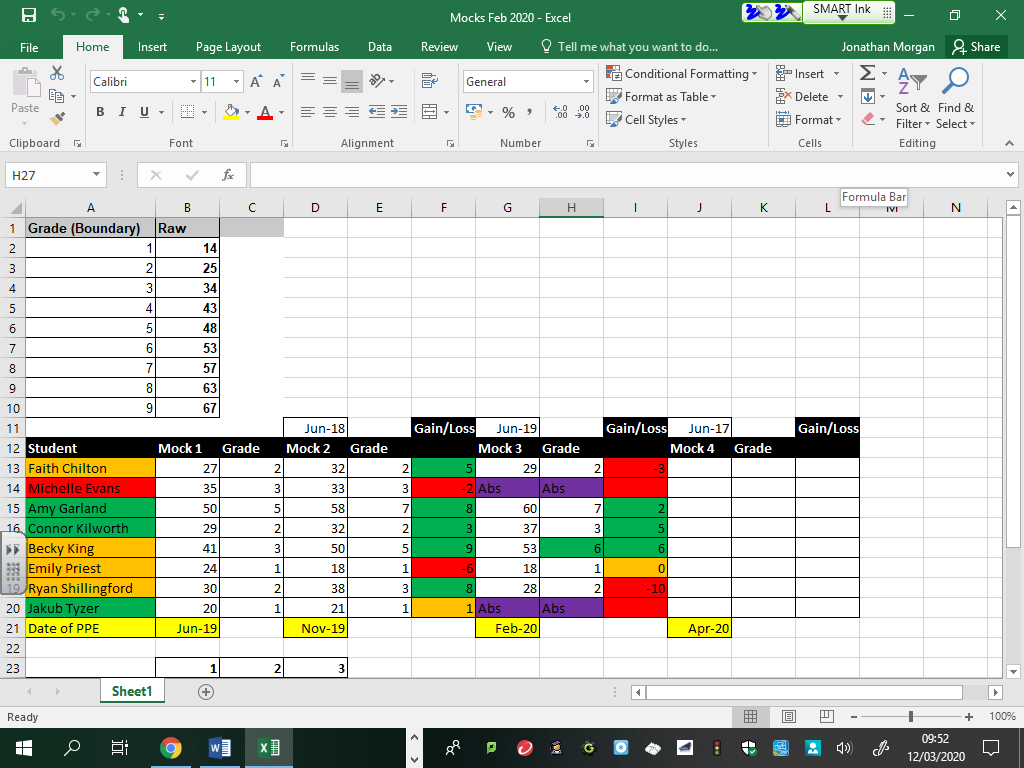 